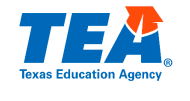 Instrucciones para acceder a los resultados de los estudiantes 
vía inicio de sesión único (SSO)A partir del 28 de junio:Ingresa al portal para padres de familia de tu distrito.  Haz clic sobre [INSERTAR ENLACE/NOMBRE DE ÍCONO] en [INSERTAR UBICACIÓN DEL ENLACE/ÍCONO EN EL PORTAL PARA PADRES] para acceder directamente a los resultados de STAAR de tu hijo/a. Revisa los resultados de STAAR de tu hijo/a y mira los recursos personalizados para apoyar el aprendizaje en casa.Al inicio del año escolar, habla con el maestro de tu hijo/a sobre estos resultados y trabajen juntos para apoyar su aprendizaje.